                         ABC SZCZEPIENIA OCHRONNE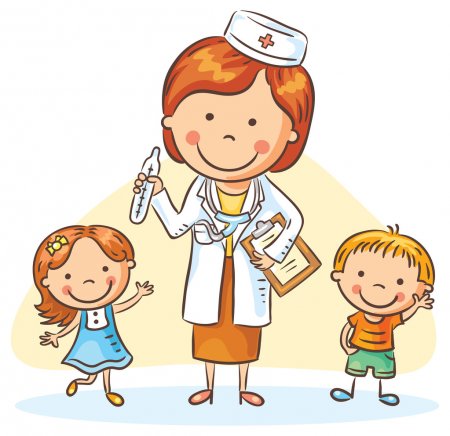 Szczepienia Ochronne  chronią Twoje dziecko przed niektórymi chorobami zakaźnymi  minimalizują ryzyko zachorowania i groźnych powikłań Program Szczepień Ochronnych zawiera informacje na temat szczepień obowiązkowych oraz szczepień zalecanych określa przeciwko jakim chorobom zakaźnym i kiedy należy zaszczepić dziecko Zdrowie  Szczepienie ochronne to inwestycja w zdrowie naszych dzieci  Szczepienia ochronne są najskuteczniejszym i najbardziej efektywnym sposobem zapobiegania chorobom zakaźnym Dzięki szczepieniom  wyeliminowano całkowicie ospę prawdziwą, w wielu krajach nie występuje poliomyelitis, różyczka wrodzona, błonica czy tężec noworodków  zmniejszyła się zachorowalność na wiele chorób zakaźnych  zmniejszono liczbę zgonów i powikłań po przebytych chorobach zakaźnych Odpowiedzialność  Szczepiąc swoje dziecko chronisz także te dzieci i osoby dorosłe, które z przyczyn medycznych nie mogą poddać się szczepieniu Bezpieczeństwo  Wszystkie zarejestrowane w Polsce szczepionki spełniają standardy jakości, bezpieczeństwa i skuteczności, co potwierdzają badania kliniczne Podejmując decyzję o opóźnieniu lub rezygnacji ze szczepień, jako rodzic przyjmujesz na siebie odpowiedzialność w związku z możliwymi zagrożeniami dla zdrowia, a nawet życia dzieckaProgram Szczepień Ochronnych jest ogłoszony w Komunikacie Głównego Inspektora Sanitarnego na podstawie art. 17 ust. 11 ustawy z dnia 5 grudnia 2008 r. o zapobieganiu oraz zwalczaniu zakażeń i chorób zakaźnych u ludzi-jest on aktualizowany co rokuW Polsce szczepienia ochronne są realizowane zgodnie z obowiązującym Programem Szczepień Ochronnych (PSO, tzw. kalendarz szczepień), co roku jest on aktualizowany. Szczepienia obowiązkowe (bezpłatne) przeciw: gruźlicy, WZW typu B, poliomyelitis, Inwazyjnym Zakażeniom Hemophilus influenza typu b, błonicy, tężcowi, krztuścowi, pneumokokom, odrze, śwince, różyczce. Od 2021 r do kalendarza jako obowiązkowe i bezpłatne  weszły szczepienia p/rotawirusom Szczepienia obowiązkowe dla niektórych grup (bezpłatne) przeciw: Inwazyjnym Zakażeniom Streptoccocus pneumonia (pneumokokom), ospie wietrznej. Szczepienia zalecane (płatne dla pacjenta) przeciw: meningokokom, WZW typu A, grypie, ospie wietrznej (dla starszych dzieci także szczepienia przeciwko HPV i zapaleniu mózgu przenoszonemu przez kleszczep/rotawirusom- dokończenie cyklu dla dzieci urodzonych w 2020rPierwsza doba życia. Szczepienia obowiązkowePierwsze szczepienia ochronne wykonuje się u noworodka w szpitalu, w pierwszej dobie życia:  szczepienie przeciw wirusowemu zapaleniu wątroby typu B (WZW typu B) szczepienie przeciw gruźlicy (BCG) Szczepienia noworodka przeciw gruźlicy oraz WZW typu B powinny być wykonane jednocześnie lub w innym możliwym terminie przed wypisaniem dziecka z oddziału noworodkowego Szczepienie przeciwko WZW typu B - wykonuje się domięśniowo (I. dawka). Po szczepieniu mogą pojawić się m.in.: ból w miejscu wkłucia, obrzęk, podwyższona temperatura ciała, złe samopoczucie. Szczepienie przeciwko gruźlicy - BCG wykonuje się śródskórnie w ramię dziecka.  bezpośrednio po szczepieniu pojawia się białawy pęcherzyk, który znika po kilku minutach  2 - 3 dni po szczepieniu może się pojawić czerwonawy guzek (naciek) o średnicy kilku milimetrów, często z małym pęcherzykiem, który szybko się goi 2 - 3 tygodnie po szczepieniu powstaje naciek (stwardnienie), który utrzymuje się przez kilka tygodni. Na jego szczycie tworzy się ropny pęcherzyk (krostka), a następnie owrzodzenie. Nie musisz nakładać opatrunku ani plastra, dziecko możesz kąpać normalnie 2 - 3 miesiące po szczepieniu owrzodzenie goi się samoistnie, często pozostawiając bliznę o średnicy 3 - 10 mm Pierwsza wizyta szczepienna -2. miesiąc życia (7 - 8 tydzień)Twoje dziecko podczas 1. wizyty zostanie zaszczepione przeciw:  wirusowemu zapaleniu wątroby typu B (WZW typu B) , błonicy, tężcowi i krztuścowi (DTP)  Inwazyjnym zakażeniom Haemophilus influenzae typu b (Hib) , przeciw pneumokokom ,przeciw rotawirusom -Druga wizyta szczepienna -3 - 4. miesiąc życia (po 6 - 8 tygodniach od poprzedniego szczepienia)Twoje dziecko podczas 2. wizyty zostanie zaszczepione przeciw:  błonicy, tężcowi i krztuścowi (DTP) , Inwazyjnym Zakażeniom Haemophilus influenzae typu B (Hib) , ostremu nagminnemu porażeniu dziecięcemu (poliomyelitis) , przeciw pneumokokom przeciw rotawirusom -Trzecia wizyta szczepienna -5-6 miesiąc życia (po 6 - 8 tygodniach od poprzedniego szczepienia)Twoje dziecko podczas 3. wizyty zostanie zaszczepione przeciw:  błonicy, tężcowi i krztuścowi (DTP), poliomyelitis przeciw rotawirusom (III. dawka)   Inwazyjnym zakażeniom Haemophilus influenzae typu b (Hib) Czwarta wizyta szczepienna -7. miesiąc życiaTwoje dziecko podczas 4. wizyty zostanie zaszczepione przeciw: - wirusowemu zapaleniu wątroby typu B (WZW typu B) Piąta wizyta szczepienna 13-14. miesiąc życiaTwoje dziecko podczas 5. wizyty zostanie zaszczepione przeciw:  odrze, śwince i różyczce (MMR) , przeciw pneumokokom Szósta wizyta szczepienna -16-18 miesiąc życiaTwoje dziecko podczas 6. wizyty zostanie zaszczepione przeciw:  błonicy, tężcowi i krztuścowi (DTP) ,poliomyelitis  Inwazyjnym zakażeniom Haemophilus influenzae typu b (Hib) Szkoła. Szczepienia ochronne dla ucznia Szczepienia obowiązkowe:6. roku życia - wykonuje się szczepienia przeciw:  błonicy, tężcowi, krztuścowi - domięśniowo szczepionką DTaP zawierającą bezkomórkowy komponent krztuśca, pierwsza dawka przypominająca  poliomyelitis - doustnie szczepionką OPV , dawka przypominająca odrze, śwince, różyczce (MMR) - podskórnie żywą szczepionką skojarzoną, dawka przypominająca – dzieci urodzone w 201 r10. roku życia - wykonuje się szczepienia przeciw:  odrze, śwince, różyczce (MMR) - podskórnie żywą szczepionką skojarzoną, dawka przypominająca- dzieci urodzone w 2011 r14. roku życia - wykonuje się szczepienia przeciw:  błonicy i tężcowi (Td) - podskórnie lub domięśniowo, druga dawka przypominająca 19. roku życia - wykonuje się szczepienia przeciw:  błonicy i tężcowi (Td) - podskórnie lub domięśniowo, trzecia dawka przypominająca Szczepienia zalecaneOkres przedszkolny - dzieciom, które nie zostały zaszczepione wcześniej zaleca się szczepienia przeciw:  Inwazyjnym Zakażeniom Streptoccocus pneumoniae (pneumokokom)  WZW typu A , grypie ,ospie wietrznej , Inwazyjnym Zakażeniom Neisseria meningitidis (meningokokom) , kleszczowemu zapaleniu mózgu 10. i 14. roku życia - zaleca się szczepienia przeciw: krztuścowi ,WZW typu A , grypie , ospie wietrznej , Inwazyjnym Zakażeniom Neisseria meningitidis (meningokokom) , kleszczowemu zapaleniu mózgu , wirusowi brodawczaka ludzkiego (HPV) 19. roku życia - zaleca się szczepienia jak wyżej oraz szczepienie przeciw odrze, śwince i różyczce Dodatkowe informacjeSzczepienie przeciw zakażeniom  wywołanym przez ROTAWIRUSYprzeprowadza się w schemacie dwu lub trzy-dawkowym, w zależności od rodzaju dostępnej szczepionki.Szczepienie przypominające szczepionką skojarzoną przeciw ODRZE, ŚWINCE i RÓŻYCZCE przeprowadza się w: 1) 6 roku życia u dzieci urodzonych w 2016 r. (rocznik 2016)*; 2) 10 roku życia u dzieci urodzonych w 2012 r. (rocznik 2012)**.U dzieci, które nie zostały zaszczepione w 6 roku życia, urodzonych w 2014 r. (rocznik 2014) oraz w 2015 r. (rocznik 2015) należy uzupełnić brakujące szczepienie w możliwie najwcześniejszym terminie, nie później, niż do ukończenia 19 roku życia. ** U dzieci urodzonych w 2013 r. (rocznik 2013) szczepienie przypominające przeciw ODRZE, ŚWINCE I RÓŻYCZCE przeprowadza się w 10 roku życia.Szczepienia obowiązkowe Szczepienia zalecane WZW typu B – domięśniowo (II. dawka) DTP - podskórnie lub domięśniowo (I. dawka) Hib - podskórnie lub domięśniowo (I. dawka) przeciw rotawirusom - szczepionka doustna(I dawka) po ukończeniu 6 tyg. życiaPrzeciw meningokokom (gr. B) - domięśniowo (I. dawka) Szczepienia obowiązkowe Szczepienia zalecane DTP - podskórnie lub domięśniowo (II. dawka) Hib - podskórnie lub domięśniowo (II. dawka) poliomyelitis - domięśniowo lub podskórnie szczepionką inaktywowaną IPV poliwalentną (I. dawka)W/w po 8 tygodniach od poprzedniego szczepienia przeciw rotawirusom - szczepionka doustna (II. dawka) po 4 tyg..od poprzedniegoPrzeciw meningokokom - domięśniowo (I. lub II. dawka )Szczepienia obowiązkowe Szczepienia zalecane DTP - podskórnie lub domięśniowo (III. dawka) Hib - podskórnie lub domięśniowo (III. dawka) poliomyelitis - domięśniowo lub podskórnie szczepionką inaktywowaną IPV poliwalent-ną (II. dawka) W/w  po 8 tyg. po ostatnim szczepieniuprzeciw rotawirusom - szczepionka doustna (III. dawka)  po 4 tyg. od poprzedniej dawkiPrzeciw meningokokom– domięśniowo (II. lub III. dawka, kontynuacja szczepienia) Przeciw grypie - domięśniowo lub podskórnie. Szczepienie zalecane jest od 6. miesiąca życia. Szczepienie należy powtarzać corocznie Szczepienia obowiązkowe Szczepienia zalecane WZW typu B - domięśniowo (III. dawka) Przeciw meningokokom - domięśniowo (kontynuacja szczepienia) Przeciw grypie - domięśniowo lub podskórnie. Szczepienie zalecane jest od 6. miesiąca życia. Szczepienie należy powtarzać corocznie Szczepienia obowiązkowe Szczepienia zalecane MMR - podskórnie, żywą szczepionką skojarzoną (I. dawka) Przeciw ospie wietrznej - podskórnie (I. dawka) Przeciw meningokokom - domięśniowo (kontynuacja szczepienia) Przeciw WZW typu A - dawkowanie i cykl szczepień według wskazań producenta szczepionki Szczepienia obowiązkowe Szczepienia zalecane DTP - podskórnie lub domięśniowo (IV. dawka) Hib - podskórnie lub domięśniowo (IV. dawka) poliomyelitis - domięśniowo lub podskórnie szczepionką inaktywowaną IPV (III. dawka) Przeciw meningokokom - domięśniowo (kontynuacja szczepienia) Przeciwko ospie wietrznej - podskórnie (II. dawka) 